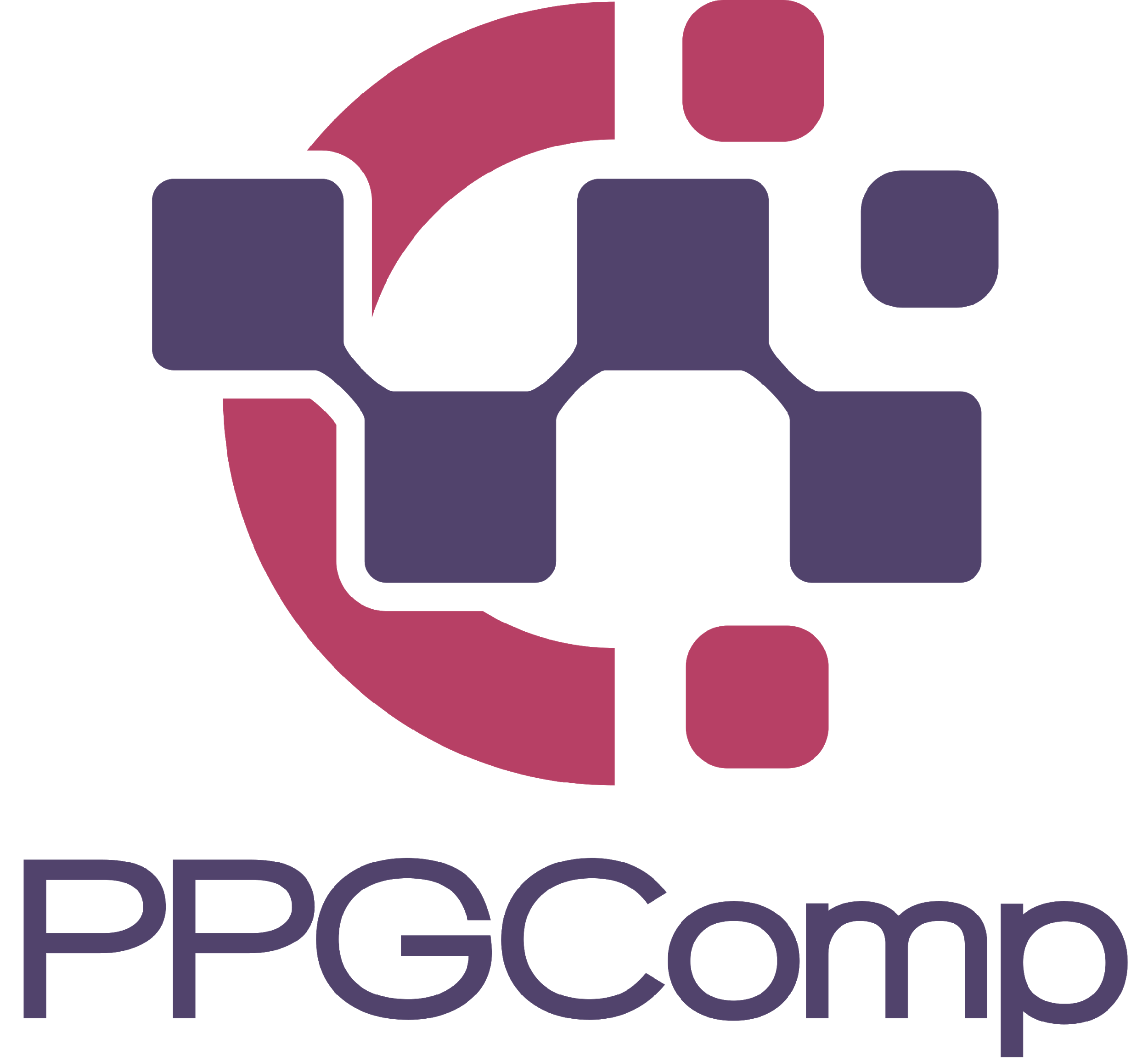 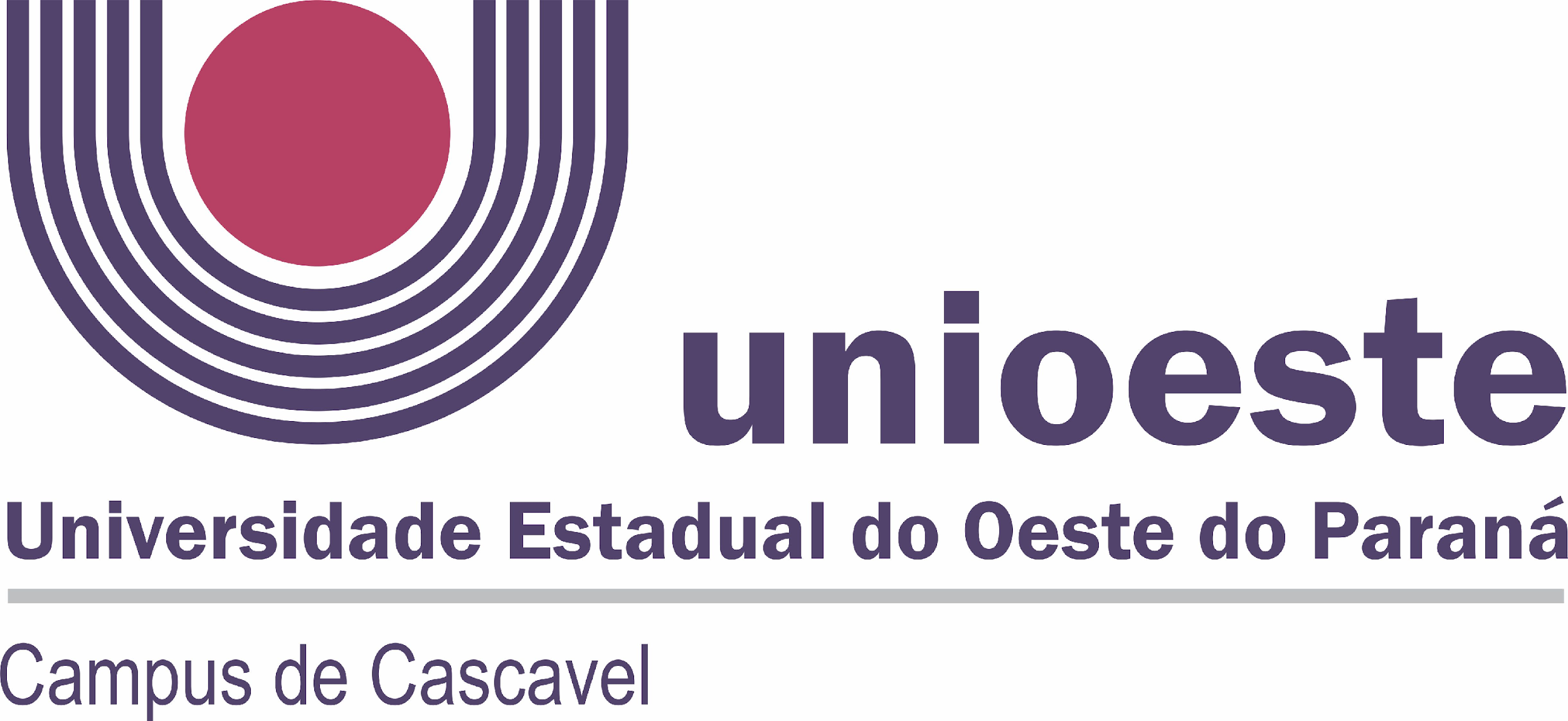 ANEXO IV – CARTA DE RECOMENDAÇÃOPROGRAMA DE PÓS-GRADUAÇÃO EM CIÊNCIA DA COMPUTAÇÃO – PPGComp - MESTRADO - CAMPUS CASCAVELCarta de RecomendaçãoCaro candidato, preencha seus dados pessoais e envie esse formulário para duas pessoas com as quais interagiu durante sua trajetória acadêmica e/ou profissional, que irão recomendá-lo.Nome do Candidato:Diplomado em (Curso e data):Instituição:Caro respondente, obrigado por sua colaboração em nosso Processo de Seleção. Responda da forma mais completa possível. Suas respostas serão mantidas em sigilo. Por favor, nos envie esse documento, em .PDF, para o e-mail da Secretaria do Programa Pós-Graduação em Ciência da Computação da Unioeste (ppgcomp.cascavel@gmail.com).Nome:Cargo e maior titulação:Instituição:Endereço:Fone:E-mail institucional:
1) Em que condição conheceu o candidato? (professor, orientador, chefe, etc.)


2) Como você qualificaria o desempenho do candidato na(s) atividade(s) descrita(s) acima?


3) O que você pode dizer sobre as qualificações do candidato para a Pós-Graduação?4) Classifique o candidato, nos quesitos abaixo, de acordo com uma escala onde 10 equivale a excelente e zero a péssimo:Interesse:
Capacidade intelectual:Persistência:
Capacidade de expressão oral:Capacidade de expressão escrita:Relacionamento pessoal [com colegas e professores]:
5) Descreva o potencial e habilidades do candidato para uma carreira científica. Uma descrição de pontos positivos e negativos nos é mais útil que comentários genéricos.
_______________________, ____ de _____________ de 20__.__________________________________________
Assinatura